INDICAÇÃO Nº 1581/2021Indica ao Prefeito Rafael Piovezan, a contratação de mais enfermeiros para atuar nas Unidades Básicas de Saúde. Excelentíssimo Senhor Prefeito Municipal, Nos termos do Art. 108 do Regimento Interno desta Casa de Leis, dirijo-me a Vossa Excelência para sugerir, a contratação de mais enfermeiros para atuar nas Unidades Básicas de Saúde. Justificativa:Que cabe ao Poder Legislativo, dispor sobre as matérias de competência do Município, especialmente assuntos de interesse local. A função de fiscalização dos atos do Poder Executivo, abrangendo os atos administrativos, de gestão e fiscalização financeira e orçamentária do município. Desta forma faço esta indicação para o prefeito determinar ao setor competente realize os atos administrativos para atender tal solicitação.Plenário “Dr. Tancredo Neves”, em 25 de abril de 2.021.ISAC MOTORISTA – vereador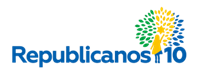 